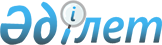 Аудандық мәслихаттың 2014 жылғы 26 желтоқсандағы № 361-V "Ауданның 2015 - 2017 жылдарға арналған бюджетін бекіту туралы" шешіміне өзгерістер мен толықтырулар енгізу туралы
					
			Күшін жойған
			
			
		
					Атырау облысы Құрманғазы аудандық мәслихатының 2015 жылғы 27 наурыздағы № 391-V шешімі. Атырау облысының Әділет департаментінде 2015 жылғы 20 сәуірде № 3184 болып тіркелді. Күші жойылды - Атырау облысы Құрманғазы аудандық мәслихатының 2016 жылғы 13 қаңтардағы № 500-V шешімімен      Ескерту. Күші жойылды - Атырау облысы Құрманғазы аудандық мәслихатының 13.01.2016 № 500-V шешімімен.

      Қазақстан Республикасының 2008 жылғы 4 желтоқсандағы Бюджет кодексінің 109-бабына, "Қазақстан Республикасындағы жергілікті мемлекеттік басқару және өзін-өзі басқару туралы" Қазақстан Республикасының 2001 жылғы 23 қаңтардағы Заңының 6 бабының 1-тармағының 1) тармақшасына және аудан әкімдігінің ұсынысына сәйкес аудандық мәслихат ШЕШІМ ҚАБЫЛДАДЫ:

       Аудандық мәслихаттың 2014 жылғы 26 желтоқсандағы № 361-V "Ауданның 2015-2017 жылдарға арналған бюджетін бекіту туралы" шешіміне (нормативтік құқықтық актілерді мемлекеттік тіркеу тізілімінде № 3083 санымен тіркелген, 2015 жылғы 19 ақпанда аудандық "Серпер" үнжариясында жарияланған) келесі өзгерістер мен толықтырулар енгізілсін:

      1-тармақтың 1) тармақшасындағы:

      "5 894 918" сандары "5 495 160" сандарымен ауыстырылсын;

      "4 633 289" сандары "4 233 531" сандарымен ауыстырылсын;

      1- тармақтың 2) тармақшасындағы:

      "5 894 918" сандары "5 535 373" сандарымен ауыстырылсын;

      1-тармақтың 3) тармақшасындағы:

      "таза бюджеттік несиелендіру" деген жолдағы "29 730" сандары "32 367" сандарымен ауыстырылсын;

      "бюджеттік несиелер" деген жолдағы "29 730" сандары "32 367" сандарымен ауыстырылсын;

      1-тармақтың 5) тармақшасындағы:

      "бюджет тапшылығы (профициті)" деген жолдағы "-29 730" сандары "-72 580" сандарымен ауыстырылсын;

      1-тармақтың 6) тармақшасындағы:

      "бюджет тапшылығын қаржыландыру (профицитін пайдалану)" деген жолдағы "29 730" сандары "72 580" сандарымен ауыстырылсын;

      "қарыздар түсімі" деген жолдағы "29 730" сандары "32 367" сандарымен ауыстырылсын;

      "бюджет қаражатының пайдаланылатын қалдықтары" деген жолдағы "0" саны "40 213" сандарымен ауыстырылсын;

      8-тармақта:

      "2015 жылғы 1 қаңтардан бастап мемлекеттік мекемелердің мемлекеттік қызметшілер болып табылмайтын жұмыскерлерінің, сондай-ақ жергілікті бюджеттен қаржыландырылатын мемлекеттік қазыналық кәсіпорындар жұмыскерлерінің лауазымдық айлықақыларына ерекше еңбек жағдайлары үшін 10 пайыз мөлшерінде ай сайынғы үстемеақы төлеу;" деген жолдар мынадай редакцияда жазылсын:

      "мемлекеттік мекемелердің мемлекеттік қызметшілер болып табылмайтын жұмыскерлерінің, сондай-ақ жергілікті бюджеттен қаржыландырылатын мемлекеттік қазыналық кәсіпорындар жұмыскерлерінің лауазымдық айлықақыларына ерекше еңбек жағдайлары үшін ай сайынғы үстемеақы төлеу белгіленсін;";

      "еңбекақы төлеу жүйесінің жаңа моделінің енгізілуіне байланысты 2015 жылғы 1 шілдеден бастап мемлекеттік мекемелердің мемлекеттік қызметшілер болып табылмайтын жұмыскерлеріне, сондай-ақ жергілікті бюджеттен қаржыландырылатын мемлекеттік қазыналық кәсіпорындардың жұмыскерлеріне еңбекақы төлеу белгіленсін." деген жолдар алынып тасталсын.

      9-тармақта:

      "мемлекеттік мекемелердің мемлекеттік қызметшілері болып табылмайтын жұмыскерлеріне, сондай-ақ жергілікті бюджеттен қаржыландырылатын мемлекеттік қазыналық кәсіпорындардың жұмыскерлеріне еңбекақы төлеу жүйесінің жаңа моделі бойынша еңбекақы төлеуге және олардың лауазымдық айлықақыларына ерекше еңбек жағдайлары үшін ай сайынғы үстемеақы төлеуге - 645 947 мың теңге;" деген жолдар мынадай редакцияда жазылсын:

      "мемлекеттік мекемелердің мемлекеттік қызметшілер болып табылмайтын жұмыскерлерінің, сондай-ақ жергілікті бюджеттен қаржыландырылатын мемлекеттік қазыналық кәсіпорындар жұмыскерлерінің лауазымдық айлықақыларына ерекше еңбек жағдайлары үшін ай сайынғы үстемеақы төлеуге – 235 261 мың теңге;"

      "мемлекеттік әкімшілік қызметшілерге төленетін еңбекақы деңгейін арттыруға - 20 125 мың теңге;" деген жолдар алынып тасталсын;

      "(оның ішінде еңбекақы жүйесінің жаңа моделінің деңгейіне сәйкес еңбекақы мөлшерін жеткізуге – 14 566 мың теңге);" деген жолдар алынып тасталсын;

      "55 139" сандары "47 343" сандарымен ауыстырылсын;

      "(оның ішінде еңбекақы жүйесінің жаңа моделінің деңгейіне сәйкес еңбекақы мөлшерін жеткізуге – 7 695 мың теңге);" деген жолдар алынып тасталсын;

      "11 368" сандары "11 570" сандарымен ауыстырылсын;

      9-тармақ келесі мазмұндағы жолдармен толықтырылсын:

      "агроөнеркәсіптік кешеннің жергілікті атқарушы органдарының бөлімшесін ұстауға - 6 026 мың теңге;

      азаматтық хал актілерін тіркеу бөлімінің штат санын ұстауға - 1 039 мың теңге;"

      10-тармақта:

      "29 730" сандары "32 367" сандарымен ауыстырылсын;

      11-тармақта:

      "31 335" сандары "17 225" сандарымен ауыстырылсын;

      12-тармақта:

      "142 304" сандары "90 759" сандарымен ауыстырылсын;

      "2 700" сандары "300" сандарымен ауыстырылсын;

      12-тармақ келесі мазмұндағы жолдармен толықтырылсын:

      "Азғыр өңіріндегі ауылдық округтері аппараттары мен мектептерге интернет желісін қондыруға және ұстауға - 17 016 мың теңге;

      мемлекеттік білім беру мекемелері үшін оқулықтар мен оқу-әдiстемелiк кешендерін сатып алу және жеткізуге - 37 920 мың теңге;

      "e-learning" электрондық оқыту жүйесіне - 17 088 мың теңге;

      балалар мен жасөспірімдердің психикалық денсаулығын зерттеу және халыққа психологиялық-медициналық-педагогикалық консультациялық көмек көрсетуге – 6 849 мың теңге;

      Жеңістің 70 жылдық мерекесіне орай Ұлы Отан соғысына қатысушыларға арналған ескерткіштерді күрделі жөндеуге - 464 мың теңге;

      Өрлеу жобасы бойынша келісілген қаржылай көмекті енгізуге - 2 000 мың теңге;

      әскерге шақыру комиссиясынан өту кезеңінде азаматтарға консультациялық-диагностикалық қызметтер көрсетуге арналған шығындар мен медициналық қызметкерлердің еңбек ақы қорына - 3 573 мың теңге;

      ауру жануарларды санитарлық союды ұйымдастыруға - 6 000 мың теңге;"

      13-тармақта:

      "348 708" сандары "357 435" сандарымен ауыстырылсын;

      "22 500" сандары "24 570" сандарымен ауыстырылсын;

      13-тармақ келесі мазмұндағы жолдармен толықтырылсын:

      инженерлік коммуникациялық инфрақұрылымды жобалау, дамыту, жайластыру және (немесе) сатып алуға - 3 657 мың теңге;

      3 (үш) жаяу жүргіншілер өткелінің құрылысына жобалық-сметалық құжаттамасын жасақтауды жалғастыруға - 3 000 мың теңге.

       1, 5, 6 қосымшалар осы шешімнің 1, 2, 3 қосымшаларына сәйкес жаңа редакцияда мазмұндалсын. 

       Осы шешімнің орындалуын бақылау аудандық мәслихаттың экономика, салық және бюджет саясаты жөніндегі тұрақты комиссиясына (төрағасы Б. Жүгінісов) жүктелсін. 

       Осы шешім 2015 жылдың 1 қаңтарынан бастап қолданысқа енгізіледі.

 2015 жылға арналған аудан бюджеті Ауылдық округтер әкімдері аппараты арқылы қаржыландырылатын бюджеттік бағдарламаларды қаржыландыру мөлшері      кестенің жалғасы

      кестенің жалғасы

      кестенің жалғасы

 2015 жылға арналған аудандық бюджеттік даму бағдарламаларының тізбесі
					© 2012. Қазақстан Республикасы Әділет министрлігінің «Қазақстан Республикасының Заңнама және құқықтық ақпарат институты» ШЖҚ РМК
				
      Аудандық мәслихаттың
ХХХVІ сессиясының төрағасы

Б. Жүгінісов

      Аудандық мәслихат хатшысы

Р. Сұлтанияев
Аудандық мәслихаттың 2015 жылғы 27 наурыздағы № 391-V шешіміне 1 қосымшаАудандық мәслихаттың 2014 жылғы 26 желтоқсандағы № 361-V шешіміне 1 қосымшаСанаты

Санаты

Санаты

Санаты

Санаты

Санаты

Сомасы, мың теңге

Сыныбы

Сыныбы

Сыныбы

Сыныбы

Сыныбы

Сомасы, мың теңге

Ішкі сыныбы

Ішкі сыныбы

Ішкі сыныбы

Ішкі сыныбы

Сомасы, мың теңге

Атауы

Атауы

Атауы

Сомасы, мың теңге

1

2

3

4

4

4

5

І. Кірістер

І. Кірістер

І. Кірістер

5 495 160

1

Салықтық түсімдер

Салықтық түсімдер

Салықтық түсімдер

1 242 233

01

Табыс салығы

Табыс салығы

Табыс салығы

328476

2

Жеке табыс салығы

Жеке табыс салығы

Жеке табыс салығы

328476

03

Әлеуметтiк салық

Әлеуметтiк салық

Әлеуметтiк салық

127000

1

Әлеуметтік салық

Әлеуметтік салық

Әлеуметтік салық

127000

04

Меншiкке салынатын салықтар

Меншiкке салынатын салықтар

Меншiкке салынатын салықтар

767472

1

Мүлiкке салынатын салықтар

Мүлiкке салынатын салықтар

Мүлiкке салынатын салықтар

709122

3

Жер салығы

Жер салығы

Жер салығы

5600

4

Көлiк құралдарына салынатын салық

Көлiк құралдарына салынатын салық

Көлiк құралдарына салынатын салық

52400

5

Бірыңғай жер салығы

Бірыңғай жер салығы

Бірыңғай жер салығы

350

05

Тауарларға, жұмыстарға және қызметтерге салынатын iшкi салықтар

Тауарларға, жұмыстарға және қызметтерге салынатын iшкi салықтар

Тауарларға, жұмыстарға және қызметтерге салынатын iшкi салықтар

12910

2

Акциздер

Акциздер

Акциздер

5000

3

Табиғи және басқа ресурстарды пайдаланғаны үшiн түсетiн түсiмдер

Табиғи және басқа ресурстарды пайдаланғаны үшiн түсетiн түсiмдер

Табиғи және басқа ресурстарды пайдаланғаны үшiн түсетiн түсiмдер

2080

4

Кәсiпкерлiк және кәсiби қызметтi жүргiзгенi үшiн алынатын алымдар

Кәсiпкерлiк және кәсiби қызметтi жүргiзгенi үшiн алынатын алымдар

Кәсiпкерлiк және кәсiби қызметтi жүргiзгенi үшiн алынатын алымдар

5830

08

Заңдық мәнді іс-әрекеттерді жасағаны және (немесе) оған уәкілеттігі бар мемлекеттік органдар немесе лауазымды адамдар құжаттар бергені үшін алынатын міндетті төлемдер

Заңдық мәнді іс-әрекеттерді жасағаны және (немесе) оған уәкілеттігі бар мемлекеттік органдар немесе лауазымды адамдар құжаттар бергені үшін алынатын міндетті төлемдер

Заңдық мәнді іс-әрекеттерді жасағаны және (немесе) оған уәкілеттігі бар мемлекеттік органдар немесе лауазымды адамдар құжаттар бергені үшін алынатын міндетті төлемдер

6375

1

Мемлекеттік баж

Мемлекеттік баж

Мемлекеттік баж

6375

2

Салықтық емес түсiмдер

Салықтық емес түсiмдер

Салықтық емес түсiмдер

9222

01

Мемлекеттік меншіктен түсетін кірістер

Мемлекеттік меншіктен түсетін кірістер

Мемлекеттік меншіктен түсетін кірістер

3126

1

Мемлекеттік кәсіпорындардың таза кірісі бөлігінің түсімдері

Мемлекеттік кәсіпорындардың таза кірісі бөлігінің түсімдері

Мемлекеттік кәсіпорындардың таза кірісі бөлігінің түсімдері

210

3

Мемлекет меншігіндегі акциялардың мемлекеттік пакеттеріне дивидендтер

Мемлекет меншігіндегі акциялардың мемлекеттік пакеттеріне дивидендтер

Мемлекет меншігіндегі акциялардың мемлекеттік пакеттеріне дивидендтер

0

5

Мемлекет меншігіндегі мүлікті жалға беруден түсетін кірістер

Мемлекет меншігіндегі мүлікті жалға беруден түсетін кірістер

Мемлекет меншігіндегі мүлікті жалға беруден түсетін кірістер

2916

02

Мемлекеттік бюджеттен қаржыландырылатын мемлекеттік мекемелердің тауарларды (жұмыстарды, қызметтерді) түсетін түсімдер

Мемлекеттік бюджеттен қаржыландырылатын мемлекеттік мекемелердің тауарларды (жұмыстарды, қызметтерді) түсетін түсімдер

Мемлекеттік бюджеттен қаржыландырылатын мемлекеттік мекемелердің тауарларды (жұмыстарды, қызметтерді) түсетін түсімдер

180

1

Мемлекеттік бюджеттен қаржыландырылатын мемлекеттік мекемелердің тауарларды (жұмыстарды, қызметтерді) түсетін түсімдер

Мемлекеттік бюджеттен қаржыландырылатын мемлекеттік мекемелердің тауарларды (жұмыстарды, қызметтерді) түсетін түсімдер

Мемлекеттік бюджеттен қаржыландырылатын мемлекеттік мекемелердің тауарларды (жұмыстарды, қызметтерді) түсетін түсімдер

180

04

Мемлекеттік бюджеттен қаржыландырылатын, сондай-ақ Қазақстан Республикасы Ұлттық Банкінің бюджетінен (шығыстар сметасынан) ұсталатын және қаржыландырылатын мемлекеттік мекемелер салатын айыппұлдар, өсімпұлдар, санкциялар, өндіріп алулар

Мемлекеттік бюджеттен қаржыландырылатын, сондай-ақ Қазақстан Республикасы Ұлттық Банкінің бюджетінен (шығыстар сметасынан) ұсталатын және қаржыландырылатын мемлекеттік мекемелер салатын айыппұлдар, өсімпұлдар, санкциялар, өндіріп алулар

Мемлекеттік бюджеттен қаржыландырылатын, сондай-ақ Қазақстан Республикасы Ұлттық Банкінің бюджетінен (шығыстар сметасынан) ұсталатын және қаржыландырылатын мемлекеттік мекемелер салатын айыппұлдар, өсімпұлдар, санкциялар, өндіріп алулар

716

1

Мұнай секторы ұйымдарынан түсетін түсімдерді қоспағанда, мемлекеттік бюджеттен қаржыландырылатын, сондай-ақ Қазақстан Республикасы Ұлттық Банкінің бюджетінен (шығыстар сметасынан) ұсталатын және қаржыландырылатын мемлекеттік мекемелер салатын айыппұлдар, өсімпұлдар, санкциялар, өндіріп алулар

Мұнай секторы ұйымдарынан түсетін түсімдерді қоспағанда, мемлекеттік бюджеттен қаржыландырылатын, сондай-ақ Қазақстан Республикасы Ұлттық Банкінің бюджетінен (шығыстар сметасынан) ұсталатын және қаржыландырылатын мемлекеттік мекемелер салатын айыппұлдар, өсімпұлдар, санкциялар, өндіріп алулар

Мұнай секторы ұйымдарынан түсетін түсімдерді қоспағанда, мемлекеттік бюджеттен қаржыландырылатын, сондай-ақ Қазақстан Республикасы Ұлттық Банкінің бюджетінен (шығыстар сметасынан) ұсталатын және қаржыландырылатын мемлекеттік мекемелер салатын айыппұлдар, өсімпұлдар, санкциялар, өндіріп алулар

716

06

Өзге де салықтық емес түсiмдер

Өзге де салықтық емес түсiмдер

Өзге де салықтық емес түсiмдер

5200

1

Өзге де салықтық емес түсiмдер

Өзге де салықтық емес түсiмдер

Өзге де салықтық емес түсiмдер

5200

3

Негізгі капиталды сатудан түсетін түсімдер

Негізгі капиталды сатудан түсетін түсімдер

Негізгі капиталды сатудан түсетін түсімдер

10174

03

Жердi және материалдық емес активтердi сату

Жердi және материалдық емес активтердi сату

Жердi және материалдық емес активтердi сату

10174

1

Жерді сату

Жерді сату

Жерді сату

10174

2

Материалдық емес активтерді сату

Материалдық емес активтерді сату

Материалдық емес активтерді сату

0

4

Трансферттердің түсімдері

Трансферттердің түсімдері

Трансферттердің түсімдері

4 233 531

02

Мемлекеттiк басқарудың жоғары тұрған органдарынан түсетiн трансферттер

Мемлекеттiк басқарудың жоғары тұрған органдарынан түсетiн трансферттер

Мемлекеттiк басқарудың жоғары тұрған органдарынан түсетiн трансферттер

4233531

2

Облыстық бюджеттен түсетiн трансферттер

Облыстық бюджеттен түсетiн трансферттер

Облыстық бюджеттен түсетiн трансферттер

4 233 531

Ағымдағы нысаналы трансферттер

Ағымдағы нысаналы трансферттер

Ағымдағы нысаналы трансферттер

1 108 370

Нысаналы даму трансферттері

Нысаналы даму трансферттері

Нысаналы даму трансферттері

357 435

Субвенциялар

Субвенциялар

Субвенциялар

2767726

Функционалдық топ

Функционалдық топ

Функционалдық топ

Функционалдық топ

Функционалдық топ

Сомасы, мың теңге

Сомасы, мың теңге

Кіші функция

Кіші функция

Кіші функция

Кіші функция

Сомасы, мың теңге

Сомасы, мың теңге

Бюджеттік бағдарламаның әкiмшiсi

Бюджеттік бағдарламаның әкiмшiсi

Бюджеттік бағдарламаның әкiмшiсi

Сомасы, мың теңге

Сомасы, мың теңге

Бағдарлама

Бағдарлама

Сомасы, мың теңге

Сомасы, мың теңге

Атауы

Сомасы, мың теңге

Сомасы, мың теңге

1

2

3

4

5

6

6

ІІ. Шығындар:

5535373

5535373

1

Жалпы сипаттағы мемлекеттiк қызметтер

395925

395925

1

Мемлекеттiк басқарудың жалпы функцияларын орындайтын өкiлдi, атқарушы және басқа органдар

355983

355983

112

Аудан (облыстық маңызы бар қала) мәслихатының аппараты

13495

13495

001

Аудан (облыстық маңызы бар қала) мәслихатының қызметін қамтамасыз ету жөніндегі қызметтер

13495

13495

003

Мемлекеттік органның күрделі шығыстары

0

0

122

Аудан (облыстық маңызы бар қала ) әкiмiнiң аппараты

60439

60439

001

Аудан (облыстық маңызы бар қала) әкiмiнiң қызметiн қамтамасыз ету жөніндегі қызметтер

60439

60439

003

Мемлекеттік органның күрделі шығыстары

0

0

123

Қаладағы аудан, аудандық маңызы бар қала, кент, ауыл, ауылдық округ әкiмiнің аппараты

282049

282049

001

Қаладағы аудан, аудандық маңызы бар қала, кент, ауыл, ауылдық округ әкімінің қызметін қамтамасыз ету жөніндегі қызметтер

282049

282049

022

Мемлекеттік органның күрделі шығыстары

0

0

032

Ведомстволық бағыныстағы мемлекеттік мекемелерінің және ұйымдарының күрделі шығыстары

0

0

2

Қаржылық қызмет

1745

1745

459

Ауданның (облыстық маңызы бар қаланың) экономика және қаржы бөлiмi

1745

1745

003

Салық салу мақсатында мүлiктi бағалауды жүргiзу 

500

500

010

 Жекешелендіру, коммуналдық меншікті басқару, жекешелендіруден кейінгі қызмет және осыған байланысты дауларды реттеу

1245

1245

9

Жалпы сипаттағы өзге де мемлекеттiк қызметтер

38197

38197

458

Ауданның (облыстық маңызы бар қаланың) тұрғын үй-коммуналдық шаруашылығы, жолаушылар көлiгi және автомобиль жолдары бөлiмi

11705

11705

001

Жергілікті деңгейде тұрғын үй-коммуналдық шаруашылығы, жолаушылар көлiгi және автомобиль жолдары саласындағы мемлекеттік саясатты іске асыру жөніндегі қызметтер

11705

11705

459

Ауданның (облыстық маңызы бар қаланың) экономика және қаржы бөлiмi

26492

26492

001

Ауданның (облыстық маңызы бар қаланың) экономикалық саясатын қалыптастыру мен дамыту, мемлекеттік жоспарлау, бюджеттік атқару және коммуналдық меншігін басқару саласындағы мемлекеттік саясатты іске асыру жөніндегі қызметтер 

26492

26492

015

Мемлекеттік органның күрделі шығыстары

0

0

02

Қорғаныс

5112

5112

1

Әскери мұқтаждар

5112

5112

122

Аудан (облыстық маңызы бар қала) әкiмiнiң аппараты

5112

5112

005

Жалпыға бiрдей әскери мiндеттi атқару шеңберiндегi iс-шаралар

5112

5112

04

Бiлiм беру

3396255

3396255

1

Мектепке дейiнгi тәрбие және оқыту

420081

420081

123

Қаладағы аудан, аудандық маңызы бар қала, кент, ауыл, ауылдық округ әкiмiнің аппараты

364619

364619

004

Мектепке дейінгі тәрбие мен оқыту ұйымдарының қызметін қамтамасыз ету

305509

305509

041

Мектепке дейiнгi білім беру ұйымдарында мемлекеттік білім беру тапсырысын іске асыруға

59110

59110

464

Ауданның (облыстық маңызы бар қаланың) бiлiм бөлiмi 

55462

55462

040

Мектепке дейiнгi білім беру ұйымдарында мемлекеттік білім беру тапсырысын іске асыруға

55462

55462

2

Бастауыш, негiзгi орта және жалпы орта бiлiм беру

2878184

2878184

123

Қаладағы аудан, аудандық маңызы бар қала, кент, ауыл, ауылдық округ әкiмiнің аппараты

1063

1063

005

Ауылдық жерлерде балаларды мектепке дейін тегін алып баруды және кері алып келуді ұйымдастыру

1063

1063

464

Ауданның (облыстық маңызы бар қаланың) бiлiм бөлiмi

2877121

2877121

003

Жалпы бiлiм беру

2785174

2785174

006

Балаларға қосымша бiлiм беру

91947

91947

9

Бiлiм беру саласындағы өзге де қызметтер

97990

97990

464

Ауданның (облыстық маңызы бар қаланың) бiлiм бөлiмi

97990

97990

001

 Жергілікті деңгейде бiлiм беру саласындағы мемлекеттік саясатты іске асыру жөніндегі қызметтер

8036

8036

005

Ауданның (аудандық маңызы бар қаланың) мемлекеттiк бiлiм беру мекемелер үшiн оқулықтар мен оқу-әдістемелік кешендерді сатып алу және жеткiзу

61113

61113

007

Аудандық (қалалық) ауқымдағы мектеп олимпиадаларын және мектептен тыс іс-шараларды өткiзу

699

699

015

Жетім баланы (жетім балаларды) және ата-аналарының қамқорынсыз қалған баланы (балаларды) күтіп-ұстауға қамқоршыларға (қорғаншыларға) ай сайынғы ақшалай қаражат төлемі

20000

20000

020

Үйде оқытылатын мүгедек балаларды жабдықтармен, бағдарламалық қамтамасыз етумен қамту

0

0

029

Балалар мен жасөспірімдердің психикалық денсаулығын зерттеу және халыққа психологиялық-медициналық-педагогикалық консультациялық көмек көрсету

7542

7542

067

Ведомстволық бағыныстағы мемлекеттік мекемелерінің және ұйымдарының күрделі шығыстары

600

600

06

Әлеуметтiк көмек және әлеуметтiк қамсыздандыру

326041

326041

2

Әлеуметтiк көмек

294451

294451

123

Қаладағы аудан, аудандық маңызы бар қала, кент, ауыл, ауылдық округ әкiмiнің аппараты

26499

26499

003

Мұқтаж азаматтарға үйiнде әлеуметтiк көмек көрсету

26499

26499

451

Ауданның (облыстық маңызы бар қаланың) жұмыспен қамту және әлеуметтiк бағдарламалар бөлiмi

267952

267952

002

Жұмыспен қамту бағдарламасы

67621

67621

004

Ауылдық жерлерде тұратын бiлiм беру, әлеуметтiк қамтамасыз ету, мәдениет, спорт және ветеринар мамандарына отын сатып алуға Қазақстан Республикасының заңнамасына сәйкес әлеуметтiк көмек көрсету

9000

9000

005

Мемлекеттiк атаулы әлеуметтік көмек

43250

43250

006

Тұрғын үйге көмек көрсету

4923

4923

007

Жергiлiктi өкiлеттi органдардың шешiмi бойынша мұқтаж азаматтардың жекелеген топтарына әлеуметтiк көмек

33900

33900

010

Үйден тәрбиеленіп оқытылатын мүгедек балаларды материалдық қамтамасыз ету

2000

2000

016

18 жасқа дейінгi балаларға мемлекеттiк жәрдемақылар

84277

84277

017

Мүгедектерді оңалту жеке бағдарламасына сәйкес, мұқтаж мүгедектерді міндетті гигиеналық құралдармен және ымдау тілі мамандарының қызмет көрсетуін, жеке көмекшілермен қамтамасыз ету

11726

11726

023

Жұмыспен қамту орталықтарының қызметін қамтамасыз ету

0

0

052

Ұлы Отан соғысындағы Жеңістің жетпіс жылдығына арналған іс-шараларды өткізу

11255

11255

9

Әлеуметтiк көмек және әлеуметтiк қамтамасыз ету салаларындағы өзге де қызметтер

31590

31590

451

Ауданның (облыстық маңызы бар қаланың) жұмыспен қамту және әлеуметтiк бағдарламалар бөлiмi

31590

31590

001

Жергілікті деңгейде халық үшін әлеуметтік бағдарламаларды жұмыспен қамтуды қамтамасыз етуді іске асыру саласындағы мемлекеттік саясатты іске асыру жөніндегі қызметтер

26553

26553

011

Жәрдемақыларды және басқа да әлеуметтік төлемдерді есептеу, төлеу мен жеткізу бойынша қызметтерге ақы төлеу

3037

3037

021

Мемлекеттік органның күрделі шығыстары

0

0

025

Өрлеу жобасы бойынша келісілген қаржылай көмекті енгізу

2000

2000

067

Ведомстволық бағыныстағы мемлекеттік мекемелерінің және ұйымдарының күрделі шығыстары

0

0

458

Ауданның (облыстық маңызы бар қаланың) тұрғын үй-коммуналдық шаруашылығы, жолаушылар көлігі және автомобиль жолдары бөлімі

0

0

050

Мүгедектердің құқықтарын қамтамасыз ету және өмір сүру сапасын жақсарту жөніндегі іс-шаралар жоспарын іске асыру

0

0

07

Тұрғын үй - коммуналдық шаруашылық

364801

364801

1

Тұрғын үй шаруашылығы

289633

289633

123

Қаладағы аудан, аудандық маңызы бар қала, кент, ауыл, ауылдық округ әкiмiнің аппараты

15867

15867

027

Жұмыспен қамту 2020 жол картасы бойынша қалаларды және ауылдық елді мекендерді дамыту шеңберінде объектілерді жөндеу және абаттандыру

15867

15867

458

Ауданның (облыстық маңызы бар қаланың) тұрғын үй - коммуналдық шаруашылығы, жолаушылар көлiгi және автомобиль жолдары бөлiмi

1300

1300

004

Азаматтардың жекелеген санаттарын тұрғын үймен қамтамасыз ету

1300

1300

464

Ауданның (облыстық маңызы бар қаланың) білім бөлімі

1358

1358

026

Жұмыспен қамту 2020 жол картасы бойынша қалаларды және ауылдық елді мекендерді дамыту шеңберінде объектілерді жөндеу

1358

1358

467

Ауданның (облыстық маңызы бар қаланың) құрылыс бөлімі

271108

271108

003

Коммуналдық тұрғын үй қорының тұрғын үйін жобалау, салу және (немесе) сатып алу

267451

267451

004

Инженерлік коммуникациялық инфрақұрылымды жобалау, дамыту, жайластыру және (немесе) сатып алу 

3657

3657

074

Жұмыспен қамту 2020 жол картасының екінші бағыты шеңберінде жетіспейтін инженерлік-коммуникациялық инфрақұрылымды дамыту және/немесе салу

0

0

2

Коммуналдық шаруашылық

40820

40820

123

Қаладағы аудан, аудандық маңызы бар қала, кент, ауыл, ауылдық округ әкiмiнің аппараты

0

0

014

Елді мекендерді сумен жабдықтауды ұйымдастыру

0

0

458

Ауданның (облыстық маңызы бар қаланың) тұрғын үй - коммуналдық шаруашылығы, жолаушылар көлiгi және автомобиль жолдары бөлiмi

1500

1500

012

Сумен жабдықтау және су бұру жүйесінің жұмыс істеуі

1500

1500

026

Ауданның (облыстық маңызы бар қаланың) коммуналдық меншігіндегі жылу жүйелерін қолдануды ұйымдастыру

0

0

467

Ауданның (облыстық маңызы бар қаланың) құрылыс бөлімі

39320

39320

005

Коммуналдық шаруашылығын дамыту

3000

3000

006

Сумен жабдықтау және су бұру жүйесiн дамыту

36320

36320

3

Елдi-мекендердi көркейту

34348

34348

123

Қаладағы аудан, аудандық маңызы бар қала, кент, ауыл, ауылдық округ әкiмiнің аппараты

34348

34348

008

Елдi мекендердегі көшелердi жарықтандыру

20413

20413

009

Елдi мекендердің санитариясын қамтамасыз ету

7200

7200

011

Елдi мекендердi абаттандыру мен көгалдандыру

6735

6735

458

Ауданның (облыстық маңызы бар қаланың) тұрғын үй - коммуналдық шаруашылығы, жолаушылар көлiгi және автомобиль жолдары бөлiмi

0

0

016

Елдi мекендердiң санитариясын қамтамасыз ету

0

0

08

Мәдениет, спорт, туризм және ақпараттық кеңiстiк

311065

311065

1

Мәдениет саласындағы қызмет

214328

214328

123

Қаладағы аудан, аудандық маңызы бар қала, кент, ауыл, ауылдық округ әкiмiнің аппараты

155107

155107

006

Жергілікті деңгейде мәдени-демалыс жұмыстарын қолдау

155107

155107

455

Ауданның (облыстық маңызы бар қаланың) мәдениет және тілдерді дамыту бөлiмi

464

464

009

Тарихи-мәдени мұра ескерткіштерін сақтауды және оларға қол жетімділікті қамтамасыз ету

464

464

467

Ауданның (облыстық маңызы бар қаланың) құрылыс бөлімі

58757

58757

011

Мәдениет объектілерін дамыту

58757

58757

2

Спорт

17184

17184

465

Ауданның (облыстық маңызы бар қаланың) дене шынықтыру және спорт бөлiмi

17184

17184

001

 Жергілікті деңгейде дене шынықтыру және спорт саласындағы мемлекеттік саясатты іске асыру жөніндегі қызметтер

8008

8008

004

Мемлекеттік органның күрделі шығыстары

0

0

006

Аудандық (облыстық маңызы бар қалалық) деңгейде спорттық жарыстар өткiзу

3785

3785

007

Әртүрлi спорт түрлерi бойынша ауданның (облыстық маңызы бар қаланың) құрама командаларының мүшелерiн дайындау және олардың облыстық спорт жарыстарына қатысуы

5391

5391

3

Ақпараттық кеңiстiк

58189

58189

455

Ауданның (облыстық маңызы бар қаланың) мәдениет және тілдерді дамыту бөлiмi

55189

55189

006

Аудандық (қалалық) кiтапханалардың жұмыс iстеуi

55189

55189

456

Ауданның (облыстық маңызы бар қаланың) ішкi саясат бөлiмi

3000

3000

002

Мемлекеттік ақпараттық саясат жүргізу жөніндегі қызметтер

3000

3000

9

Мәдениет, спорт, туризм және ақпараттық кеңiстiктi ұйымдастыру жөнiндегi өзге де қызметтер

21364

21364

455

Ауданның (аудандық маңызы бар қаланың) мәдениет және тілдерді дамыту бөлiмi

5616

5616

001

Жергілікті деңгейде тілдерді және мәдениетті дамыту саласындағы мемлекеттік саясатты іске асыру жөніндегі қызметтер

5616

5616

456

Ауданның (облыстық маңызы бар қаланың) ішкi саясат бөлiмi

15748

15748

001

 Жергілікті деңгейде ақпарат, мемлекеттілікті нығайту және азаматтардың әлеуметтік сенімділігін қалыптастыру саласында мемлекеттік саясатты іске асыру жөніндегі қызметтер

6675

6675

003

Жастар саясаты саласында іс-шараларды іске асыру

9073

9073

10

Ауыл, су, орман, балық шаруашылығы, ерекше қорғалатын табиғи аумақтар, қоршаған ортаны және жануарлар дүниесiн қорғау, жер қатынастары

125940

125940

1

Ауыл шаруашылығы

43991

43991

459

Ауданның (облыстық маңызы бар қаланың) экономика және қаржы бөлiмi

12178

12178

099

Мамандардың әлеуметтік көмек көрсетуі жөніндегі шараларды іске асыру

12178

12178

462

Ауданның (облыстық маңызы бар қаланың) ауыл шаруашылық бөлiмi

11582

11582

001

 Жергілікті деңгейде ауыл шаруашылығы саласындағы мемлекеттік саясатты іске асыру жөніндегі қызметтер

11582

11582

006

Мемлекеттік органның күрделі шығыстары

0

0

473

Ауданның (облыстық маңызы бар қаланың) ветеринария бөлімі

20231

20231

001

Жергілікті деңгейде ветеринария саласындағы мемлекеттік саясатты іске асыру жөніндегі қызметтер

14081

14081

003

Мемлекеттік органның күрделі шығыстары

0

0

006

Ауру жануарларды санитарлық союды ұйымдастыру

6000

6000

007

Қаңғыбас иттер мен мысықтарды аулауды және жоюды ұйымдастыру

150

150

6

Жер қатынастары

8370

8370

463

Ауданның (облыстық маңызы бар қаланың) жер қатынастары бөлімі

8370

8370

001

Аудан (облыстық маңызы бар қала) аумағында жер қатынастарын реттеу саласындағы мемлекеттік саясатты іске асыру жөніндегі қызметтер

8370

8370

007

Мемлекеттік органның күрделі шығыстары

0

0

9

Ауыл, су, орман, балық шаруашылығы және қоршаған ортаны қорғау мен жер қатынастары саласындағы өзге де қызметтер

73579

73579

473

Ауданның (облыстық маңызы бар қаланың) ветеринария бөлімі

73579

73579

011

Эпизоотияға қарсы іс- шаралар жүргізу

73579

73579

11

Өнеркәсiп, сәулет, қала құрылысы және құрылыс қызметi

16087

16087

2

Сәулет қала құрылысы және құрылыс қызметі

16087

16087

467

Ауданның (облыстық маңызы бар қаланың) құрылыс бөлімі

8773

8773

001

 Жергілікті деңгейде құрылыс саласындағы мемлекеттік саясатты іске асыру жөніндегі қызметтер

8773

8773

017

Мемлекеттік органның күрделі шығыстары

0

0

468

Ауданның (облыстық маңызы бар қаланың) сәулет және қала құрылысы бөлімі

7314

7314

001

 Жергілікті деңгейде сәулет және қала құрылысы саласындағы мемлекеттік саясатты іске асыру жөніндегі қызметтер

7314

7314

004

Мемлекеттік органның күрделі шығыстары

0

0

12

Көлiк және коммуникация

494000

494000

1

Автомобиль көлiгi 

494000

494000

123

Қаладағы аудан, аудандық маңызы бар қала, кент, ауыл, ауылдық округ әкiмiнің аппараты

14000

14000

013

Аудандық маңызы бар қалаларда, кенттерде, ауылдарда, ауылдық округтерде автомобиль жолдарының жұмыс істеуін қамтамасыз ету

14000

14000

458

Ауданның (облыстық маңызы бар қаланың) тұрғын үй-коммуналдық шаруашылығы, жолаушылар көлігі және автомобиль жолдары бөлімі

480000

480000

045

Аудандық маңызы бар автомобиль жолдарын және елді-мекендердің көшелерін күрделі және орташа жөндеу

480000

480000

13

Басқалар

85929

85929

3

Кәсiпкерлiк қызметтi қолдау және бәсекелестікті қорғау

8387

8387

469

Ауданның (облыстық маңызы бар қаланың) кәсіпкерлік бөлімі

8387

8387

001

Жергілікті деңгейде кәсіпкерлікті дамыту саласындағы мемлекеттік саясатты іске асыру жөніндегі қызметтер

7937

7937

004

Мемлекеттік органның күрделі шығыстары

450

450

9

Басқалар

77542

77542

123

Қаладағы аудан, аудандық маңызы бар қала, кент, ауыл, ауылдық округ әкiмiнің аппараты

52309

52309

040

"Өңірлерді дамыту" Бағдарламасы шеңберінде өңірлерді экономикалық дамытуға жәрдемдесу бойынша шараларды іске асыру

52309

52309

459

Ауданның (облыстық маңызы бар қаланың) экономика және қаржы бөлімі

25233

25233

012

Ауданның (облыстық маңызы бар қаланың) жергiлiктi атқарушы органының резервi

25233

25233

15

Трансферттер

14218

14218

1

Трансферттер

14218

14218

459

Ауданның (облыстық маңызы бар қаланың) экономика және қаржы бөлімі

14218

14218

006

Нысаналы пайдаланылмаған (толық пайдаланылмаған) трансферттерді қайтару

14218

14218

ІІІ. Таза бюджеттік кредит беру

32367

32367

Бюджеттік кредиттер

32367

32367

10

Ауыл, су, орман, балық шаруашылығы, ерекше қорғалатын табиғи аумақтар, қоршаған ортаны және жануарлар дүниесiн қорғау, жер қатынастары

32367

32367

1

Ауыл шаруашылығы

32367

32367

459

Ауданның (облыстық маңызы бар қаланың) экономика және қаржы бөлiмi

32367

32367

018

Мамандарды әлеуметтік қолдау шараларын іске асыруға берілетін бюджеттік кредиттер

32367

32367

ІV. Қаржылық активтермен жасалатын операциялар бойынша сальдо

0

0

V. Бюджет тапшылығы (профициті)

-72580

-72580

VI. Бюджет тапшылығын қаржыландыру (профицитін пайдалану)

72580

72580

7

Қарыздар түсімі

32367

32367

01

Мемлекеттік ішкі қарыздар

32367

32367

2

Қарыз алу келісім шарттары

32367

32367

03

Ауданның (облыстық маңызы бар қаланың) жергілікті атқарушы органы алатын қарыздар

32367

32367

8

Бюджет қаражаттарының пайдаланылатын қалдықтары

40213

40213

01

Бюджет қаражаты қалдықтары

40213

40213

1

Бюджет қаражатының бос қалдықтары

40213

40213

Аудандық мәслихаттың 2015 жылғы 27 наурыздағы № 391-V шешіміне 2 қосымшаАудандық мәслихаттың 2014 жылғы 26 желтоқсандағы № 361-V шешіміне 5 қосымшаБағдарламалардың коды

Бағдарламалардың коды

Ауылдық (селолық) округтердің атауы

Ауылдық (селолық) округтердің атауы

Ауылдық (селолық) округтердің атауы

Ауылдық (селолық) округтердің атауы

Ауылдық (селолық) округтердің атауы

Бюджеттік бақдарламалардыҺ атауы

Ақкөл

Қиғаш

Азғыр

Асан

Байда

001

Қаладағы аудан, аудандық маңызы бар қала, кент, ауыл, ауылдық округ әкімінің қызметін қамтамасыз ету жөніндегі қызметтер

15079

12434

21248

17020

14166

022

Мемлекеттік органның күрделі шығыстары

032

Ведомстволық бағыныстағы мемлекеттік мекемелерінің және ұйымдарының күрделі шығыстары

004

Мектепке дейінгі тәрбие мен оқыту ұйымдарының қызметін қамтамасыз ету

15358

9687

14140

041

Мектепке дейінгі білім беру ұйымдарында мемлекеттік білім беру тапсырысын іске асыруға

005

Ауылдық жерлерде балаларды мектепке дейін тегін алып баруды және кері алып келуді ұйымдастыру

003

Мұқтаж азаматтарға үйінде әлеуметтік көмек көрсету

2168

1414

987

027

Жұмыспен қамту 2020 жол картасы бойынша қалаларды және ауылдық елді мекендерді дамыту шеңберінде объектілерді жөндеу және абаттандыру

2159

008

Елді мекендерде көшелерді жарықтандыру

800

009

Елді мекендердің санитариясын қамтамасыз ету

100

100

100

100

011

Елді мекендерді абаттандыру мен көгалдандыру

006

Жергілікті деңгейде мәдени-демалыс жұмыстарын қолдау

5663

4713

10834

8069

4781

013

Аудандық маңызы бар қалаларда, кенттерде, ауылдарда, ауылдық округтерде автомобиль жолдарының жұмыс істеуін қамтамасыз ету

040

"Өңірлерді дамыту" Бағдарламасы шеңберінде өңірлерді экономикалық дамытуға жәрдемдесу бойынша шараларды іске асыру

4517

1078

2542

1187

1690

27527

35742

45825

26376

36664

Баңдарламалардың коды

Баңдарламалардың коды

Ауылдық округтердің атауы

Ауылдық округтердің атауы

Ауылдық округтердің атауы

Ауылдық округтердің атауы

Ауылдық округтердің атауы

Бюджеттік бақдарламалардыҺ атауы

Бірлік

Ганюшкин

Дыңғызыл

Еңбекші

Орлы

001

Қаладағы аудан, аудандық маңызы бар қала, кент, ауыл, ауылдық округ әкімінің қызметін қамтамасыз ету жөніндегі қызметтер

13128

22733

11680

15755

14557

022

Мемлекеттік органның күрделі шығыстары

032

Ведомстволық бағыныстағы мемлекеттік мекемелерінің және ұйымдарының күрделі шығыстары

004

Мектепке дейінгі тәрбие мен оқыту ұйымдарының қызметін қамтамасыз ету

10008

115256

9527

22221

13208

041

Мектепке дейінгі білім беру ұйымдарында мемлекеттік білім беру тапсырысын іске асыруға

005

Ауылдық жерлерде балаларды мектепке дейін тегін алып баруды және кері алып келуді ұйымдастыру

550

003

Мұқтаж азаматтарға үйінде әлеуметтік көмек көрсету

718

5736

1402

1422

1562

027

Жұмыспен қамту 2020 жол картасы бойынша қалаларды және ауылдық елді мекендерді дамыту шеңберінде объектілерді жөндеу және абаттандыру

6690

3136

008

Елді мекендерде көшелерді жарықтандыру

13763

1000

1000

009

Елді мекендердің санитариясын қамтамасыз ету

100

5500

100

100

100

011

Елді мекендерді абаттандыру мен көгалдандыру

6735

006

Жергілікті деңгейде мәдени-демалыс жұмыстарын қолдау

2049

35356

6460

4590

5800

013

Аудандық маңызы бар қалаларда, кенттерде, ауылдарда, ауылдық округтерде автомобиль жолдарының жұмыс істеуін қамтамасыз ету

14000

040

"Өңірлерді дамыту" Бағдарламасы шеңберінде өңірлерді экономикалық дамытуға жәрдемдесу бойынша шараларды іске асыру

2045

11868

2370

2840

2218

28048

237637

35225

47928

38445

Баңдарламалардың коды

Баңдарламалардың коды

Ауылдық округтердің атауы

Ауылдық округтердің атауы

Ауылдық округтердің атауы

Ауылдық округтердің атауы

Ауылдық округтердің атауы

Бюджеттік бақдарламалардыҺ атауы

Киров 

Кудряшов 

Көптоғай 

Мақаш 

Нұржау 

001

Қаладағы аудан, аудандық маңызы бар қала, кент, ауыл, ауылдық округ әкімінің қызметін қамтамасыз ету жөніндегі қызметтер

14763

14089

12080

13966

14566

022

Мемлекеттік органның күрделі шығыстары

032

Ведомстволық бағыныстағы мемлекеттік мекемелерінің және ұйымдарының күрделі шығыстары

004

Мектепке дейінгі тәрбие мен оқыту ұйымдарының қызметін қамтамасыз ету

13500

20028

20771

041

Мектепке дейінгі білім беру ұйымдарында мемлекеттік білім беру тапсырысын іске асыруға

21777

19337

005

Ауылдық жерлерде балаларды мектепке дейін тегін алып баруды және кері алып келуді ұйымдастыру

003

Мұқтаж азаматтарға үйінде әлеуметтік көмек көрсету

2465

2462

305

363

886

027

Жұмыспен қамту 2020 жол картасы бойынша қалаларды және ауылдық елді мекендерді дамыту шеңберінде объектілерді жөндеу және абаттандыру

1579

008

Елді мекендерде көшелерді жарықтандыру

900

700

600

900

009

Елді мекендердің санитариясын қамтамасыз ету

100

100

100

100

100

011

Елді мекендерді абаттандыру мен көгалдандыру

006

Жергілікті деңгейде мәдени-демалыс жұмыстарын қолдау

8665

6070

2848

5883

6418

013

Аудандық маңызы бар қалаларда, кенттерде, ауылдарда, ауылдық округтерде автомобиль жолдарының жұмыс істеуін қамтамасыз ету

040

"Өңірлерді дамыту" Бағдарламасы шеңберінде өңірлерді экономикалық дамытуға жәрдемдесу бойынша шараларды іске асыру

3494

2098

1182

2673

2564

53743

44856

30015

43613

46205

Бағдарламалардың коды

Бағдарламалардың коды

Ауылдық округтердің атауы

Ауылдық округтердің атауы

Ауылдық округтердің атауы

Ауылдық округтердің атауы

Ауылдық округтердің атауы

Бюджеттік бағдарламалардың атауы

Теңіз 

Сафон 

Сүйіндік 

Шортанбай

Барлығы

001

Қаладағы аудан, аудандық маңызы бар қала, кент, ауыл, ауылдық округ әкімінің қызметін қамтамасыз ету жөніндегі қызметтер

12085

12427

17533

12740

282049

022

Мемлекеттік органның күрделі шығыстары

0

032

Ведомстволық бағыныстағы мемлекеттік мекемелерінің және ұйымдарының күрделі шығыстары

0

004

Мектепке дейінгі тәрбие мен оқыту ұйымдарының қызметін қамтамасыз ету

11316

20048

10441

305509

041

Мектепке дейінгі білім беру ұйымдарында мемлекеттік білім беру тапсырысын іске асыруға

17996

59110

005

Ауылдық жерлерде балаларды мектепке дейін тегін алып баруды және кері алып келуді ұйымдастыру

513

1063

003

Мұқтаж азаматтарға үйінде әлеуметтік көмек көрсету

699

701

2292

917

26499

027

Жұмыспен қамту 2020 жол картасы бойынша қалаларды және ауылдық елді мекендерді дамыту шеңберінде объектілерді жөндеу және абаттандыру

2303

15867

008

Елді мекендерде көшелерді жарықтандыру

750

20413

009

Елді мекендердің санитариясын қамтамасыз ету

100

100

100

100

7200

011

Елді мекендерді абаттандыру мен көгалдандыру

6735

006

Жергілікті деңгейде мәдени-демалыс жұмыстарын қолдау

5488

6081

19016

6323

155107

013

Аудандық маңызы бар қалаларда, кенттерде, ауылдарда, ауылдық округтерде автомобиль жолдарының жұмыс істеуін қамтамасыз ету

14000

040

"Өңірлерді дамыту" Бағдарламасы шеңберінде өңірлерді экономикалық дамытуға жәрдемдесу бойынша шараларды іске асыру

1549

1738

3003

1653

52309

31987

39043

64295

32687

945861

Аудандық мәслихаттың 2015 жылғы 27 наурыздағы № 391-V шешіміне 3 қосымшаАудандық мәслихаттың 2014 жылғы 26 желтоқсандағы № 361-V шешіміне 6 қосымша Бағдарлама әкімгерінің коды

Бағдарлама әкімгерінің коды

Бағдарлама әкімгерінің коды

Бағдарлама әкімгерінің коды

Бағдарлама әкімгерінің коды

Сомасы, мың теңге

Бағдарламаның коды

Бағдарламаның коды

Бағдарламаның коды

Бағдарламаның коды

Сомасы, мың теңге

Кіші бағдарлама коды

Кіші бағдарлама коды

Кіші бағдарлама коды

Сомасы, мың теңге

Кіші бағдарлама атауы

Кіші бағдарлама атауы

Сомасы, мың теңге

Шығыстар атауы

1

2

3

4

5

6

467

003

015

Жергілікті бюджет қаражаты есебінен

Коммуналдық тұрғын үй қорының тұрғын үйін жобалау, салу және (немесе) сатып алу

267451 

467

011

000

Мәдениет объектілерін дамыту

Мәдениет объектілерін дамыту

58757 

467

ОО4

015

Жергілікті бюджет қаражаты есебінен

Инженерлік коммуникациялық инфрақұрылымды жобалау, дамыту, жайластыру және (немесе) сатып алу 

3657 

467

ОО5

015

Жергілікті бюджет қаражаты есебінен

Коммуналдық шаруашылығын дамыту

3000 

467

006

015

Жергілікті бюджет қаражаты есебінен

Азғыр өңіріндегі тұрғын үйлерді су құбырына қосуға жобалау-сметалық құжатын жасақтау

18000

Дәшін ауылындағы 1-ші көтеру сорғы стансасының жобалау - сметалық құжатын жасақтау 

4500

Д. Нұрпейісова елді мекеніндегі су тазарту имараты мен кентішілік су желілерінің құрылысына 

2070

Жұмекен ауылындағы су тазарту имаратын жаңғыртуға

7048

Шестой, Каспий елді мекендеріндегі су тазарту имараттары мен кентішілік су құбыры желілерінің құрылысына 

4702

Барлығы 467006015 бағдарламасы бойынша

36320

Барлығы

369185 

